Term Dates 2022 – 2023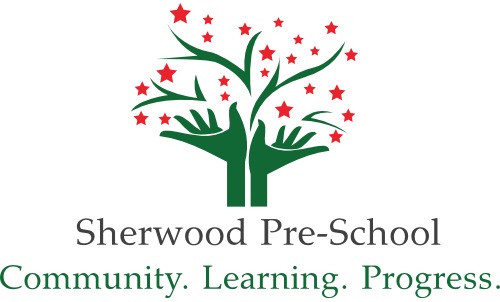 Proposed Term Date to comply with 38 weeks of Funding31st Oct Inset Day staffs only no preschoolers03rd Jan Inset day Staffs only no preschoolers01st of May Bank Holiday05th Jun Inset Day Staff Only no preschoolersStart of Autumn TermMonday 5th Sept to 21st Oct 2022Half Term HolidayMon 24th Oct – Fri 28th Oct 2022 Autumn Term Tue 1st Nov – 16th Dec 2022Christmas HolidayMon 19th Dec 2022 – 2nd Jan 2023Start of the Spring term Wed 4th Jan 2023 – Fri 10th Feb 2023Half term HolidayMon 13th Feb – Fri 17th Feb 2023Spring TermMon 20th Feb – 31st March 2023Easter Holiday Mon 03rd Apr – 14th April 2023Start of the Summer term Mon 17th Apr – 26th May 2023Half Term HolidayMon 29th May – 02nd Jun 2023Summer TermTue 06th Jun – 14th Jul 2023